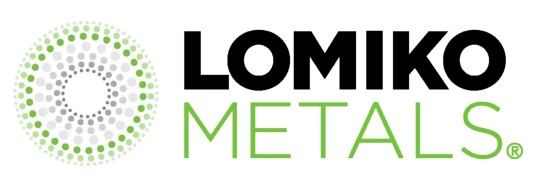 LOMIKO METALS INC.CONDENSED CONSOLIDATED INTERIM FINANCIAL STATEMENTSApril 30, 2017LOMIKO METALS INC.	CONDENSED CONSOLIDATED INTERIM STATEMENTS OF FINANCIAL POSITION Nature of Operations (Note 1)Commitments and contingencies (Note 17 & 18)Events after reporting period (Note 19)Approved on behalf of the Board:The accompanying notes form an integral part of these condensed consolidated interim financial statementsLOMIKO METALS INC.(An exploration stage company)CONDENSED CONSOLIDATED INTERIM STATEMENTS OF LOSS AND COMPREHENSIVE LOSS (unaudited)The accompanying notes form an integral part of these condensed consolidated interim financial statements     LOMIKO METALS INC.      CONDENSED CONSOLIDATED INTERIM STATEMENTS OF CHANGES IN EQUITY The accompanying notes form an integral part of these condensed consolidated interim financial statementsLOMIKO METALS INC.CONDENSED CONSOLIDATED INTERIM STATEMENTS OF CASH FLOWS For the nine month period ended April 30, 2017The accompanying notes form an integral part of these condensed consolidated interim financial statementsNATURE OF OPERATIONS AND GOING CONCERNNature of operationsLomiko Metals Inc., (along with its subsidiaries collectively referred to as the “Company”), is engaged in the acquisition, exploration and development of resource properties and the manufacturing and selling of power supply products. The company was incorporated on July 3, 1987, under the British Columbia Company Act. The company is listed on the TSX-Venture Exchange having the symbol LMR.V as a Tier 2 mining issuer and on the Over the Counter Exchange in the United States having the symbol LMRMF.The Company’s registered office is unit 439-7184 120th Street, Surrey, British Columbia, Canada.On December 19, 2017, the company completed a ten for one common share consolidation; the share consolidation has been retroactively applied.Going ConcernThese condensed consolidated interim financial statements have been prepared on a going concern basis, which contemplates the realization of assets and the discharge of liabilities in the normal course of business for the foreseeable future.  The Company has incurred cumulative losses of $18,661,448 and has reported a net loss from continuing operations of $587,125 before other comprehensive loss items totaling $356,239 for a net comprehensive loss of $943,364 for the nine month period ended April 30, 2017. The ability of the Company to continue as a going concern is dependent upon successfully obtaining additional financing entering into a joint venture, a merger or other business combination transaction involving a third party, sale of all or a portion of the Company’s assets, the outright sale of the Company, the successful development of the Company’s mineral property interests, or a combination thereof. There can be no assurance that funding from this will be sufficient in the future to continue and develop its mineral properties, and provide additional funding for the development of the power supply products. These factors indicate the existence of a material uncertainty that may cast significant doubt upon the Company’s ability to continue as a going concern.  These condensed consolidated interim financial statements do not include any adjustments to the recoverability and classification of recorded asset amounts and classification of liabilities that might be necessary should the company be unable to continue as a going concern.  Such adjustments could be material.2	BASIS OF PREPARATION AND STATEMENT OF COMPLIANCEStatement of ComplianceThe unaudited condensed interim consolidated financial statements have been prepared in accordance with International Accounting Standard 34, Interim Financial Reporting (“IAS 34”). The Company’s significant estimates and judgments are consistent with those disclosed in the annual audited consolidated financial statements for the year ended July 31, 2016. These unaudited condensed interim consolidated financial statements do not contain all disclosures required by IFRS and, accordingly, should be read in conjunction with the 2016 annual consolidated financial statements and the notes thereto.2.  BASIS OF PREPARATION AND STATEMENT OF COMPLIANCE - continuedBasis of MeasurementThese condensed consolidated interim financial statements have been prepared on the historical cost basis except for certain financial instruments, which are measured at fair value, consistent with the Company’s significant accounting policies3	SUMMARY OF SIGNIFICANT ACCOUNTING POLICIESThese unaudited condensed interim consolidated financial statements have been prepared using the same accounting policies and methods of computation as the annual consolidated financial statements of Lomiko as at and for the year ended July 31, 2016, with the exception of certain amendments to accounting standards issued by the IASB, which are applicable from January 1, 2017 and January 1, 2018 as disclosed in the annual consolidated financial statements of the Company as at and for the year ended July 31, 2016. The adoption of these amendments did not have a material impact on the accounting policies, methods of computation or presentation applied by the Company.4	CASH AND CASH EQUIVALENTS Cash and cash equivalents on the statement of financial position comprise cash at bank, held in trust, on hand, and short term deposits with an original maturity of three months or less, which are readily convertible into a known amount of cash.5	INVESTMENT IN ASSOCIATE GRAPHENE ESD CORP.On December 3, 2014, the Company signed a preferred stock subscription agreement with Graphene ESD Corp. (“Graphene”). Under the agreement the Company subscribed to purchase 1,800 shares of Graphene’s Series A Preferred Stock, representing 100% of the authorized preferred shares of Graphene, at a purchase price of $101.27 US per share (“Original Issue Price”) for total consideration of $182,281 US. Dividends, at the rate per annum of $4.05 per share, will accrue on each preferred share and shall be cumulative. Payment of dividends is at the discretion of the board. Each share of Series A Preferred Stock held by the Company shall be convertible, at the option of the Company, at any time and from time to time after May 6, 2015, and without the payment5	INVESTMENT IN ASSOCIATE - continuedof additional consideration by the Company, by dividing the Series A Original Issue Price by the Series A Conversion Price in effect at the time of the conversion.  The Series A Conversion Price shall initially be equal to $101.27 US. The Series A Conversion Price and the rate at which shares of Series A Preferred Stock may be converted into shares of Graphene Common Stock, will be subject to adjustment in the event of a subdivision of Graphene’s outstanding Common Stock or if Graphene makes or issues a dividend or other distribution payable on the Common Stock in additional shares of Common Stock. Graphene ESD Corp. a Delaware company incorporated November 5, 2014 is a private US company that was formed to commercialize Graphene Supercapacitors.  Payment for the subscription was made on December 12, 2014.  On matters presented to the stockholders of Graphene, the Company’s holdings of Series A Preferred Stock will entitle the Company to cast the number of votes equal to the number of whole shares of Common Stock of Graphene resulting from a conversion.  As a holder of Series A Preferred Stock, the Company will vote together with the holders of Common Stock of Graphene as a single class.   On February 23, 2015, Paul Gill, President of Lomiko was appointed as a board member of Graphene.The Company exercises significant influence over EDS Graphene Corp. as it owns 40% of the voting shares and through a common director.  It accounts for its investment on the equity basis.6	INVESTMENT IN EQUITY SECURITIESGRAPHENE 3D LAB INC.On November 22, 2013 the Company paid $50,000 to acquire 250,000 common shares of Graphene 3D Lab Inc.   On August 8, 2014, Graphene 3D Lab Inc. completed a reverse takeover of Matnic Resources Inc. (a publicly listed Company) and a forward split converted the number of shares to 3,196,970.   The shares are held in escrow and are being released on the following terms:6	INVESTMENT IN EQUITY SECURITIES - continuedOn May 8, 2014 the Company entered into a subscription agreement to purchase 1,200,000 common shares of Matnic Resources Inc., (Matnic) for $300,000.  On August 8, 2014, Matnic was taken over by Graphene 3D Lab Inc. The following is a summary of the shares available for sale and held in escrow:The following table summarizes the Company’s holdings in 3D Labs Inc.:During the period, the Company sold 1,438,635 shares for net proceeds of $239,265 and a gain of $124,742.The common shares are classified as Level 1 in the fair value hierarchy (see note 13 and as available for sale financial assets.  The fair value of available for sale investments is determined based on a market approach reflecting the closing price of the security at the reporting date.  The closing price is a quoted price obtained from the exchange that is the principal active market for the security. Smart Home Devices (SHD)On March 15, 2016 the Company issued 1,612,974 common shares, at $0.35 per share for a deemed value of $564,541, in exchange for 778,890 common shares of SHD Smart Home Devices Ltd,(SDH), a private company incorporated in British Columbia on March 15, 2016.  The Company’s owns 11.478% of the total equity of Smart Home. (See Note 7).The common shares are classified as Level 3 in the fair value hierarchy (see note 12) inputs for the asset or liability that are not based on observable market data (unobservable inputs)6	INVESTMENT IN EQUITY SECURITIES - continuedSummary of investment in securities:7	LICENSEMEGAHERTZ POWER SYSTEMS INC.  On October 20, 2014, the Company, signed a letter agreement with Megahertz Power Systems (Megahertz) to:license from Megahertz, non-exclusive rights to manufacture and sell three power supply products for the Canadian and United States markets;acquire a pending supply contract for the Allanson LED Driver, with a Canadian LED system integrator;finance to the amount of $250,000, the business set-up costs of the Company’s manufacture and sales of the licensed power products;Under the terms of the letter agreement, Megahertz agreed to assign and transfer a pending revenue-generating customer contract to the Company upon the Company advancing the sum of $250,000 as Start-up funds as follows:A non-refundable deposit of $25,000 upon signing of the  letter agreement (paid November 1, 2014)$125,000 within 30 days of signing the letter agreement (paid December 1, 2014)$100,000 within 60 days of signing the letter agreement (paid February 18, 2015The letter agreement called for the Company to further finance the manufacturing and distribution of the licensed power supply products and pay Megahertz a project management fee to manage the manufacturing, distribution, marketing and sales of the licensed power supply products.The Company is required to pay Megahertz a 7.5 - 15% royalty on the Company’s net sales of licensed power products. On February 10, 2015 the Company executed a non-exclusive license agreement with Megahertz for the production and sale of three licensed power supply products (Spider Charger, Allanson LED Driver and 60 and 90 LED Driver for sale in Canada and the United States. On February 18, 2015 the Company also executed three separate statements of work agreements (“SOW”) for the licensed products, outlining the terms and conditions for each product.  Each SOW specifies the roles and responsibilities of 7	LICENSE- continuedeach party with respect to development, sales, marketing and distribution of each product to the targeted customers.    Megahertz will provide project management services to the Company for each SOW.  Such services will include supporting the Company’s manufacturing, distribution, sales and marketing of the licensed products. For each SOW, the initial monthly advance payment for project management services has been estimated at $7,000. Prior to a January 29, 2016 amendment, the first payment of $21,000 was due December 2015. On January 29, 2016 the payment terms associated with project management fees for each “SOW” were changed to coincide with the rendering of invoices by Megahertz.    As well, project management fees for the period January 31, 2016 to December 31, 2016 were eliminated. Management fees incurred from August 31, 2015 to January 31, 2016 are due within 30 days receipt of the invoice. The term of the license agreement is based on the later of the expiration of the patents associated with the licensed products, any patents which may arise on related patent applications or any patents which may issue on any patent applications filed in respect of the design of the licensed products, unless otherwise terminated by law or the acts of the parties.On February 26, 2016, Megahertz amalgamated a number of its concept designs, technology licenses, patent applications and intellectual property into a company named Smart Home Devices Ltd.(“SHD”). SHD is a private Company incorporated under the laws of British Columbia, formed to penetrate the smart home market for Internet of Things (IOT). As part of this amalgamation, the property rights to one licensed product the Spider Charger, was transferred to SHD by Megahertz for an ownership stake. The Company continues to own the trademark for the Spider Charger. The royalty fees tied to the sale of the Spider Charger by the Company will remain in effect for the product and will be payable to SHD.  On March 15, 2016 the Company acquired 778,890 shares of SHD. The acquisition represents an 11.478% ownership of SHD. In consideration for the shares, the Company issued 1,612,974 common shares from treasury at $0.035 per share for a deemed value of $564,541. (See Notes 6 and 12) The shares issued were subject to a hold period which expired July 4, 2016.On March 15, 2017 the Company signed an agreement with Megahertz and SHD to relinquish and deliver all of the intellectual property, trademarks, parts, plans, websites,  certifications delivered or in process and contracts developed under the license agreement, to SHD.  In addition, SHD will assume all past, current and future obligations of Lomiko to Megahertz.In exchange, SHD will issue 659,213 common shares for a gross conditional value of $474,633, within 60 days from the date of this agreement (not issued as of the date of this report).  In addition Lomiko will issue 600,000 common shares valued at $0.25 per share (not issued as of the date of this report).  Upon receipt of Lomiko’s common shares, SHD will issue an additional 208,333 shares of its common shares at a deemed value of $0.72 per share (not issued as of the date of this report).  Once the terms have been settled, Lomiko’s ownership of SHD will be 27.40%.7	LICENSE- continuedThe costs expended for the license and SOW’s relating to the Spider Charger and 60 and 90 LED Driver are as follows:8      EXPLORATION AND EVALUATION ASSETS The following table shows the exploration and evaluation assets:Vines Lake Property - Liard Mining District, BC                                                                                                                                                                                                                                                                                                                                                                                                                                                                                                                                                                                                                                                                                                                                                                                                                                                                                                                                                                                                                                                                                                                                                                                                                                    In March 2006, the Company acquired 100% interest in 3 claims comprising                                                                                                                                                                                                                                                                                                                                                                                                                                                                                                                                                                                                                                                                                                                                                                                                                                                                                                                                                                                                                                                                                                                                                                                                   approximately 1,169 hectares ("Ha") in Liard Mining District of British Columbia, subject to a 2% net smelter return ("NSR") in favor of Mr. Amrit P.S. Gill, a director of the Company. On February 24, 2017 the Company expanded its land package in its Vines Lake property by 2,112 hectares to 3,281 hectres8      EXPLORATION AND EVALUATION ASSETS - continuedQuatre-Mille – QuebecThe Company owns a 100% interest in the Quatre-Milles property located north of Sainte-Veronique, Quebec.  The property is subject to a 2% net smelter royalty (“NSR”) of which one half or (1% “NSR”) can be repurchased by the Company for $1,000,000. Quatre-Mille West – QuebecOn May 25, 2014, the Company acquired a 100% interest in the Quatre-Milles West located in southern Quebec. The property is subject to a 2% net smelter royalty (“NSR”) of which one half or (1% “NSR”) can be repurchased by the Company for $1,000,000. The terms of the purchase were as follows:Pay $3,000 in cash (paid)Issue 180,000 shares at $1.00 per share (issued)La Loutre Crystalline and Lac de lsles – QuebecOn September 23, 2014 the Company obtained an option to purchase a 40% interest in the La Loutre Crystalline Flake Graphite Property located in Quebec. The terms of the option to purchase agreement are as follows:Pay to the Optionor $12,500 in cash (paid)Issue 125,000 shares at a deemed price  of $0.70 per share (issued)Incur or fund Exploration Expenditures aggregating not less than $500,000 on and exploration program not later than the first anniversary of the effective date of the agreement (completed).Included in the Exploration Expenditures, will be a management fee payable to Canada Strategic Metals Inc. (the “Operator”) equal to 10% of expenditures incurred. For contracts having a value greater than $50,000, the management fee will be reduced to 5% of exploration costs incurred. In a management fees of 1% of construction costs and 2 % of mining operating costs.On February 6, 2015 the Company signed an agreement with Canada Strategic Metals Inc. to acquire an additional 40% interest in the La Loutre property and an 80% interest in the Lac Des Iles property.  Both properties are located in Southern Quebec.  The terms of the acquisition, are as follows:Payment of $10,000 cash on signing (paid)Issuance of 3,000,000 common shares at a deemed price of $.70 per share, within five days of regulatory approval.   The shares will have a hold period of 4 months and 1 day from the date of issue. However Canada Strategic Metals Inc. has agreed to a voluntary 10 month hold period on 15,000 common shares (issued)Fund $2,750,000 of exploration expenditures under the following terms:-	$950,000 no later than December 31, 2015 (paid) and $550,000 no later than December 31, 2016 (paid) on the La Loutre property $700,000 no later than December 31, 2015 (paid) and $300,000 no later than December 31, 2016 on other mining rights of Canada Strategic Metals Inc. $150,000 no later than December 31, 2015 and $100,000 no later than December 31, 2016 on the Lac Des Iles property.To date, $710,251.45 of exploration work has been completed. 8      EXPLORATION AND EVALUATION ASSETS - continued ($143,448.25 paid)Canada Strategic remains the operator at both properties until the terms are fully met.Included in the Exploration Expenditures, will be a management fee payable to Canada Strategic Metals Inc. (the “Operator”) equal to 5% of expenditures incurred.The La Loutre property is subject to a 1.5% net smelter royalty (“NSR”) of which (.5% “NSR”) can be repurchased by the Company for $500,000On May 13, 2016 the Company signed an additional option on the La Loutre and Lac des IIes properties allowing the Company to increase its interest in the property from 80% to 100%.  The terms of the acquisition are as follows:Payment  of $10,000 (subsequently eliminated-see Note 19)Issuance of 750,000 common sharesFunding exploration expenditures for an additional $1,125,000 commencing December 31, 2018Bourier – QuebecOn April 28, 2016, the Company and Critical Elements Corporation entered into an option agreement (“Agreement”) that gives the Company the right to acquire up to a 70% interest in the Bourier project.  The Bourier project consists of 228 claims for a total ground position of 11,579.28 hectares (116 km2) in a region of Quebec that boasts lithium deposits and known lithium mineralization. The property is the subject of a 1.4% NSR in favour of Mr. Alain Champagne.Under the Agreement, the Company will earn its interest in Bourier by way of a farm-in arrangement. The key terms of the Agreement are detailed as follows:GRANT OF FIRST OPTIONCritical Elements grants to the Company the exclusive right and option to acquire, on or before December 31, 2017, an initial 49% Earned Interest in the Property Bourier by issuing to Critical Elements an aggregate of 5,000,000 common shares of the Company, by paying to Critical Elements $10,000 cash and by incurring or funding Exploration Expenditures for a total amount of $750,000 on the Property, as follows:paying to Critical Elements $10,000 cash (paid) issuing to Critical Elements 250,000 common shares immediately following the receipt of the required approvals from the Exchange (issued) and issuing and additional 250,000 (not issued) common shares on or before December 31, 2016;Incurring or funding Exploration Expenditures aggregating not less than $750,000 on        the Property, of which an amount of $350,000 must be incurred or funded.On January 31, 2017, the company abandoned its investment in this property.  9	DEMAND LOANOn November 5, 2015, the Company received a US $110,000 loan from Graphene ESD Corporation, a company in which Lomiko has a 40% ownership interest.  The loan bears interest at a rate of 1% per annum and is payable on demand.10	FLOW THROUGH PREMIUM LIABILITIESOther liabilities consist of the liability portion of the flow-through shares issued.  The following is a continuity schedule of the liability portion of the flow-through shares issuances:11	SHARE CAPITAL AND RESERVES (a) Share CapitalAuthorized The Company’s authorized share capital consists of an unlimited number of common shares without par value. Issued Period ended April 30, 2017On December 19, 2016 the Company consolidated its common shares on the basis of one post-consolidation common share for every ten pre-consolidated common share. All figures have been adjusted to reflect the post consolidation.On September 7, 2016 the Company completed a non-brokered private placement, by issuing 26,340 flow through units of the Company at $0.50 per unit for total gross proceeds of $13,170.  Each flow-through unit is comprised of one common share and one common share purchase warrant.  Each warrant is exercisable into one common share at an exercise price of $0.75 per share for a period of 36 months after closing.  In addition, the Company issued 481,750 units of the Company at $0.40 per unit.  Each unit 11	SHARE CAPITAL AND RESERVES - continuedcomprises of one common share and one common share purchase warrant.  Each warrant is exercisable into common share at an exercise price of $0.50 per share for a period of 18 months after closing. Legal fees of $4,763 were incurred. Year ended July 31, 2016On February 16, 2016 the Company issued 1,612,974 common shares at $.35 per share, for a deemed value of $564,541, to acquire 778,890 common shares of Smart Home Devices Ltd.  In addition, $1,200 of share issue costs were incurred.On May 3, 2016 the Company issued 250,000 shares at $.50 per share, for a deemed value of $125,000, pursuant to a property option agreement to acquire a 49% interest in the Bourier Property exploration On June 21, 2016 the Company completed a brokered private placement, by issuing of 500,000 flow through units of the Company at $0.50 per unit for total gross proceeds of $250,000.  Each flow-through unit is comprised of one common share and one common share purchase warrant.  Each warrant is exercisable into common share at an exercise price of $0.75 per share for a period of 36 months after closing. The warrants had a fair value of $13,483, measured using the Black-Scholes valuation model.  Additionally 40,000 broker warrants were issued with a fair value of $1,079, measured using the Black-Scholes valuation model. The company recorded a liability on the flow through premium of $50,000, for the difference between the fair value of its common shares and the issuance price of its flow-through shares.  This has been recorded as a flow-through common share issuance liability.  In addition, the Company paid commission of $20,000 and legal expenses of $13,900.  On July 19, 2016 the Company completed a non-brokered private placement by issuing 250,000 units of the Company at $0.40 per unit for gross proceeds of $100,000.  Each unit comprises of one common share and one common share purchase warrant.  Each warrant is exercisable into common share at an exercise price of $0.075 per share for a period of 18 months after closing.  The warrants had a fair value of $5,215 measured using the Black-Scholes valuation model.  In addition, the Company paid commissions of $5,750 and legal expenses of $3,750.  b) Share purchase warrantsA summary of the Company’s outstanding share purchase warrants as at April 30, 2017 is as follows:11	SHARE CAPITAL AND RESERVES - continuedThe following table summarizes information relating to share purchase warrants outstanding and exercisable at April 30, 2017.The weighted average remaining contractual life of the warrants as at April 30, 2017 was 1.39 years. The following weighted average assumptions were used for the Black-Scholes option valuation of warrants granted. (c)   Share-based paymentsPlan DetailsThe Company has established a stock option plan for directors, senior officers, employees, management, company employees and consultants (collectively "Eligible Persons") for the Company and its subsidiaries. The purpose of the plan is to give to Eligible Persons, as additional compensation, the opportunity to participate in the success of the Company by granting to such individuals Options to buy shares of the Company at a price not less than the market price prevailing on the grant date less applicable discount, if any, permitted by TSX Policies and approved by the Board.The expiry date for each option shall be set by the Board at the time of issuance and shall not be more than ten years after grant date. Options shall not be assignable (or transferable) by the optionee. The maximum number of shares reserved for issuance under the share option plan in aggregate shall not exceed 10% of the total number of the Company's issued and outstanding common shares on a non-diluted basis prior to the issuance. The number of shares which may be issuable under the plan within a twelve month period to one optionee shall not exceed five percent of the total number of issued and outstanding shares on a non-diluted basis. Options may be exercised no later than 90 days following cessation of the optionee’s position with the Company or 30 days following cessation of an optionee conducting investor relations activities’ position. Pursuant to the stock option plan, options granted in respect to investor relations activities are subject to vesting in stages over a twelve month period with 20% vesting on the date of grant and 20% each three months thereafter. Vesting restrictions may also be applied to other options grants, at the discretion of the Board of Directors.Stock options are summarized as follows:The following table summarizes the stock options outstanding and exercisable as at April 30, 2017:                               490,000During the period ended April 30, 2017 the Company issued $nil stock options to directors and consultants.The weighted average remaining contractual life of options outstanding at April 30, 2017 was 1.80 years. 12	FINANCIAL INSTRUMENTS AND RISK MANAGEMENTThe company is exposed through its operations to the following financial risks: Market Risk Credit Risk Liquidity Risk 12	FINANCIAL INSTRUMENTS AND RISK MANAGEMENT - continuedIn common with all other businesses, the company is exposed to risks that arise from its use of financial instruments. This note describes the Company‘s objectives, policies and processes for managing those risks and the methods used to measure them. Further quantitative information in respect of these risks is presented throughout these financial statements. There have been no substantive changes in the Company‘s exposure to financial instrument risks, except as noted under equity risk.  Its objectives, polices and processes for managing those risks or the methods used to measure them from previous year have not changed.General Objectives, Policies and Processes: The Board of Directors has overall responsibility for the determination of the Company‘s risk management objectives and policies and, whilst retaining ultimate responsibility for them, it has delegated the authority for designing and operating processes that ensure the effective implementation of the objectives and policies to the Company‘s finance function. The Board of Directors receive quarterly reports from the Company‘s Chief Financial Officer through which it reviews the effectiveness of the processes put in place and the appropriateness of the objectives and policies it sets. a) Market Risk Market risk is the risk that the fair value of future cash flows of a financial instrument will fluctuate because of changes in market prices. Market prices are comprised of four types of risk: foreign currency risk, interest rate risk, commodity price risk and equity price risk. Foreign Currency Risk: Foreign currency risk is the risk that a variation in exchange rates between the Canadian dollar and US dollar or other foreign currencies will affect the Company‘s operations and financial results. The company does not have significant exposure to foreign exchange rate fluctuation.Interest Rate Risk: Interest rate risk is the risk that future cash flows will fluctuate as a result of changes in market interest rates. The Company does not have any borrowings. Interest rate risk is limited to potential decreases on the interest rate offered on cash and cash equivalents held with chartered Canadian financial institutions. The Company considers this risk to be immaterial.Equity Price Risk:Equity risk is the uncertainty associated with the valuation of assets arising from changes in equity markets.  The investment in Graphene 3D Lab Inc. equity is measured at fair value and is subject to re-measurement.  Although the current unrealized gain is substantial at the date of the report, fluctuations in price may materially change the fair value, resulting in changes in the unrealized gain/loss.b) Credit RiskCredit risk is the risk of financial loss to the Company if a customer or counterparty to a financial instrument fails to meet its contractual obligations. Financial instruments which are potentially subject to credit risk for the Company consist primarily of cash and cash equivalents. The majority of cash and cash equivalents are maintained with financial institutions of reputable credit and may be redeemed upon demand. The carrying amount of financial assets represents the maximum credit exposure. The Company has gross credit exposure at April 30, 2017 relating to cash of $ 15,663 and other receivables of $9,333  All cash, cash equivalents and short term deposits are held at the Bank of Montreal.Liquidity RiskLiquidity risk is the risk that the Company will not be able to meet its financial obligations as they become due. The Company ensures that it has sufficient cash on demand to meet short-term business requirements, after taking into account the Company’s holdings of cash.The Company’s cash is invested in business accounts and is available on demand.  Funding risk is the risk that the Company may not be able to raise equity financing in a timely manner and on terms acceptable to management.  There are no assurances that equity financing will be available when, and if, the Company requires additional financing.  The following table summarizes the Company’s significant remaining contractual maturities for financial liabilities as at April 30, 2017 and July 31, 2016.d) Fair value of financial instrumentsThe Company classifies its financial instruments measured at fair value at one of three levels according to the relative reliability of the inputs used to estimate fair value:        Level 1 - quoted prices (unadjusted) in active marketsLevel 2 - inputs other than quoted prices included in Level 1 that are observable for the asset or liability, either directly (i.e. as prices) or indirectly (i.e., derived from prices); andLevel 3 – Inputs for the asset or liability that are not based on observable market data (unobservable inputs)12	FINANCIAL INSTRUMENTS AND RISK MANAGEMENT - continued13   CAPITAL RISK MANAGEMENTIt is the Company’s objective when managing capital to safeguard its ability to continue as a going concern in order that it may continue to explore and develop its mineral properties and continue its operations for the benefit of its shareholders. The Company’s objectives when managing capital are to: continue the exploration and development of its mineral properties; support any expansion plans; and maintain a capital structure which optimizes the cost of capital at acceptable risk.The Company manages its equity (which includes common shares, share-based payment reserve and accumulated deficit) as capital. The Company intends to expend existing working capital by carrying out its planned acquisition, exploration and development activities on mineral properties and continuing to pay administrative costs. The Company manages its capital structure and makes adjustments to it in light of changes in economic conditions and the risk characteristic of the underlying assets. In order to maintain or adjust the capital structure the Company may issue new shares. In order to facilitate analysis and management of its capital requirements, the Company prepares and updates annual budgets (as needed) to ensure that its acquisition and exploration operations can continue to progress. Budgets, once finalized, are approved by the Board of Directors. There have not been any changes to the Company’s capital management objective, policies and processes compared to the prior year. The Company is not subject to any externally imposed capital requirements. The Company capital consists of cash, common shares, and warrants. The Company’s objectives when maintaining capital are to maintain a sufficient capital base in order to meet its short-term obligations and at the same time preserve investors’ confidence in the Company’s ability required to sustain future development and operation of the business. The company is not exposed to any externally imposed capital requirements.14	RELATED PARTY TRANSACTIONS Key management personnel include the Board of Directors, CEO and Chief Financial Officer (“CFO”) of the Company. The remuneration of key management personnel was as follows:Included in accounts payable is $94,500 (July 31, 2016 -$1,015) owing to directors.Included in accounts payable is $3,477.15 owing to a director.15	SEGMENTED REPORTINGDuring the periods ended April 30, 2017 and July 31, 2016, the Company operated in two industry segments: acquisition, exploration and development of resource properties and the manufacture and sale of power supply products.   The Company’s non-current assets by industry segments for the periods ended April 30, 2017 and July 31, 2016: 16	LOSS PER SHAREBasic loss per share is computed by dividing the net loss by the weighted average number of common shares outstanding during the period. The diluted loss per share reflects the potential dilution of common share equivalents, such as stock options, in the weighted average number of common shares outstanding during the period, if dilutive. 17	COMMITMENTS Shareholders Rights PlanOn October 30, 2014 the Board of Directors adopted a Shareholder Rights Plan (the “Plan”) to ensure, that all shareholders of the Company are treated fairly in connection with any take-over bid for the Company. In order to implement the adoption of the Shareholder Rights Plan, the Board of Directors has authorized and declared a distribution of one Right effective the close of business on October 30, 2014 in respect of each Common Share outstanding at the Record Time and has further authorized the issuance of one Right in respect of each Common Share issued after the Record Time and prior to the earlier of the Separation Time and the Expiration Time as defined in the Plan. Each Right entitles the holder thereof, to purchase securities of the Company pursuant to the terms and subject to the conditions set forth pursuant to the Plan. The Company appointed the rights agent, Computer Share Trust Company of Canada to act on behalf of the Company and the holders of Rights, and the Rights Agent is willing to so act, in connection with the issuance, transfer, exchange and replacement of Rights Certificates (as hereinafter defined), the exercise of Rights and other matters referred to in the Plan. Effective Date and Confirmation This Plan is effective and in full force and effect in accordance with its terms.  The plan was confirmed at the annual general meeting of holders of Voting Shares held on October 30, 2014. Reconfirmation This Plan must be reconfirmed by a resolution passed by a majority of the voting shareholders at the annual meeting of the Company to be held in 2017 and at every third annual meeting of the Company thereafter. If this Plan is not reconfirmed or is not presented for reconfirmation at any such annual meeting, this Plan and all outstanding Rights shall terminate and be void. 18	CONTINGENCIESOn August 6, 2014 the Company received legal notice that a plaintiff is seeking damages in relation to a contract dispute arising out of a subscription agreement and alleged ratchet agreement between the company and the plaintiff.  The plaintiff is seeking unspecified damages or alternatively the issuance of 333,333 common shares as well as other ancillary relief.  The Company disputes the claims, has not made any provisions in the accounts and is active in negotiations. 19	EVENTS AFTER REPORTING PERIODOn May 3, 2017 the Company and Canada Strategic Metals Inc. agreed to amend its agreements dated February 6, 2015 and May 13, 2016.On the February 6, 2015 agreement, the deadline for work completion will be extended from December 31, 2016 to June 30, 2017.On the May 13, 2016 agreement, the $10,000 payment has been replaced by the Company issuing 200,000 common shares (issued).    In addition, the Company will issue an aggregate of 750,000 common shares to be issued on the following dates: 250,000 shares upon signing of the agreement (issued)250,000 shares on or before July 31, 2017250,000 shares on or before December 31, 2018       The May 13, 2016 agreement also amends the funding of exploration expenditures to the following terms:$250,000 to be paid by June 30, 2017$375,000 to be paid by December 31, 2017  $500,000 to be paid by December 31, 2018All shares currently issued under this agreement have a hold period expiring September 4, 2017On June 27, 2017, the Company received TSX approval for a private placement financing announced June 23, 2017. The Company has been successful in closing the 1st tranche of its private placement as to $249,999.88.  The Company will issue 961,538 Flow-Through Units (the “FT Units”) at a price of $0.26 per FT Unit.  Each FT Unit shall consist of one flow-through common share and one share purchase warrant exercisable for 24 months at $0.29.  The shares will be issued having a hold period expiring November 5, 2017.  A finder’s fee of $19,999.99 cash, 38,462 common shares, 38,462 warrants and $7,500 administration fees will be paid to EMD Financial Inc. of Montreal, Quebec.  The proceeds will be used to complete option payments.The Company was also successful in closing $298,507.60 for 1,462,538 Units.  Each Unit consists of one common share priced at $0.20 per share and one share purchase warrant exercisable for 36 months at $0.29.  The shares will be issued having a hold period expiring November 5, 2017.A finder’s fee of $23,880.61 cash, 117,003 common shares and 117,003 warrants will be paid to Secutor Capital Management Corp.  The proceeds of the financing will be used for general operating purposes.    April 30, 2017July 31, 2016 ASSETSCurrent Cash and cash equivalents (Note 4)$15,663$        326,031Other receivables 9,333           9,824Prepaid expenses 34,808          37,99059,804        373,845Non-current Investment in associate (Note 5)189,365       189,893Investment in equity securities (Note 6)705,202     1,175,962License (Note 7)462,811        458,878Website 13,738           8,170Exploration and evaluation assets (Note 8)5,052,604     4,910,1636,423,720           6,743,066$6,483,524$     7,116,911LIABILITIES CurrentAccounts payable and accrued liabilities$368,771$        162,479Income taxes payable 46,148          26,029Demand loan (Note 9)144,998        144,998559,917                333,506Other Flow through premium liabilities (Note 10)-          50,000Deferred tax liability 76,729          76,729636,646        460,235EQUITYShare capital (Note 11)    24,157,152      23,965,723Share subscriptions received                     -             64,920Warrants (Note 11)         175,957           442,019Share based payment reserve (Note 11)         213,072           378,713Accumulated other comprehensive income(37,855)         318,384Deficit   (18,661,448) (18,513,083)5,846,878        6,656,676$6,483,524 $      7,116,911"Paul Gill""Jacqueline Michael"Paul Gill - President and Chief Executive OfficerJacqueline Michael - Chief Financial OfficerThree Months EndedApril 30Three Months EndedApril 30Three Months EndedApril 30Three Months EndedApril 30Three Months EndedApril 30Nine Months EndedApril 30Nine Months EndedApril 30Nine Months EndedApril 30Nine Months EndedApril 30Nine Months EndedApril 3020172017201720172016       2017       2017201620162016   Advertising and promotion   Advertising and promotion$25,404$104,573$183,163183,163$233,671233,671   Consulting    Consulting 1,05027,1002,8502,85039,10039,100   Management fees  (Note 14)   Management fees  (Note 14)45,00045,000135,000135,000135,000135,000   Office and miscellaneous   Office and miscellaneous3,50213,91215,26015,26023,57223,572   Professional fees   Professional fees38,38419,685165,275165,27591,14691,146   Regulatory and filing fees   Regulatory and filing fees16,84233,87663,04063,04089,08289,082   Shareholder communications   Shareholder communications2,597- 10,95010,95029,79929,799   Travel   Travel4,7757,22819,45019,45020,44920,449 137,554251,374     594,988     594,988     661,819     661,819Other income/(loss) from continuing operationsOther income/(loss) from continuing operations  Interest (expense)/income  Interest (expense)/income       (349)  (9)       (1,085)            (1,085)               1,496          1,496  Abandonment of Bourier property (Note 8)  Abandonment of Bourier property (Note 8)-   (135,000)   (135,000)  Gain on sale of equity investments  Gain on sale of equity investments18,380225,724    124,742    124,742       233,886       233,886  Flow-through share premium (Note 10)  Flow-through share premium (Note 10)     52,634     52,634                 -                 -  Share of associate loss  Share of associate loss    (518)  (702)          (528)           (528)          (1,727)         (1,727)  17,513         225,03140,76340,763       233,655        233,655 Loss from operations for the periodLoss from operations for the period$    (120,041)$       (26,343)$     (554,225)     (554,225)$                                     (428,164)                                     (428,164)Income tax expenseIncome tax expense  (4,900)       (16,500)     (32,900)     (32,900)(16,500)(16,500)Net loss from continuing operationsNet loss from continuing operations    (124,941)       (42,843)                (587,125)                (587,125)(444,664)(444,664)OtherOtherUnrealized (loss) gain on re-measurement of equity investments  (Note 7)Unrealized (loss) gain on re-measurement of equity investments  (Note 7)                                                                                                                                                                                                            (120,079)  112,059                (356,239)                (356,239)    (1,577,129)    (1,577,129)Comprehensive (loss)/income for the periodComprehensive (loss)/income for the period  (245,020)69,216   (943,364)   (943,364)(2,021,793)(2,021,793)Basic And Diluted Loss Per ShareBasic And Diluted Loss Per Share$         (0.01)$(0.00)$       (0.05)       (0.05)$         (0.15)         (0.15)Basic And Diluted Weighted Average Common SharesBasic And Diluted Weighted Average Common Shares18,667,39116,198,65218,596,66818,596,66813,885,84613,885,846Common SharesWithout Par ValueCommon SharesWithout Par ValueShare subscriptions receivedWarrants
ReserveShare based
Payment
ReserveAccumulatedOther ComprehensiveIncomeDeficitTotal EquityShares(Note 1)AmountBalance, July 31, 2015   155,463,267$  23,040,559- $   1,242,413$        410,430$ 2,301,531$   (18,731,313) $   8,263,620Issuance of shares for investment property16,129,743          564,541-----564,541Warrants expired---       (767,176)-            767,176-Options expired----       (31,717)-    31,717-Unrealized gain on re-measurement of equity securities-----(1,577,128)-     (1,577,128)Net loss for the period-              -----     (444,664)        (444,664)Balance, April 30, 2016171,593,010 $  23,605,100   $    475,237  $      378,713    $   724,403$  (18,377,084) $    6,806,369-----Issuance of shares for resource property      2,500,000         125,000----- 125,000Issuance of flow through shares for cash      5,000,000      200,000----- 200,000Issuance of shares for cash      2,500,000      100,000----- 100,000Share subscriptions received--    64,920----   64,920Share issue costs-      (44,600)-----   (44,600)Warrants issued-         (19,777)-       19,777--- -Warrants expired---(52,995)52,995 -Options expired------- -Unrealized (loss) on re-measurement of equity securities-----(406,019)-(406,019)Net loss for the period------(188,994)         (188,994)Balance, July 31, 2016181,593,010 $  23,965,723$   64,920$  442,019$      378,713  $   318,384$   (18,513,083)$     6,656,676Issuance of shares for cash     4,817,500          192,700-----          192,700Issuance of flow through shares for cash       263,400            10,536-----            10,536Share subscriptions --    (64,920)----           (64,920)Share issue costs-            (4,763)-----            (4,763)Warrants issued-            (7,044)-    7,044----Warrants expired---(273,106)--            273,106-Options expired---- (165,641)-            165,641-Unrealized (loss) on re-measurement of equity--------Securities-----(356,239)-(356,239)Effect of 10:1 share consolidation (note 1)(168,006,519)-------Net loss for the period------(587,112)(587,112)Balance, April 30, 2017   18,667,391    $ 24,157,152-$ 175,957$  213,072$   (37,855)$(18,661,448)     $ 5,846,878  THREE MONTHS ENDEDApril 30THREE MONTHS ENDEDApril 30THREE MONTHS ENDEDApril 30NINE MONTHS ENDED            April 30NINE MONTHS ENDED            April 30NINE MONTHS ENDED            April 3020172017201620172016Cash flows (used in) operating activitiesCash flows (used in) operating activitiesNet (loss) from continuing operations(124,942)(42,843)(587,113)    (444,664)Adjustments    Associate share of loss518702528         1,727    Abandonment of mineral property--135,000               -    Gain on sale of equity investment(18,381)(225,724)(124,742)    (233,886)    Flow through share premium-(52,634)               -(142,805)      (267,865)(628,961)    (676,823)Changes in non-cash working capital items:Other receivables 16,04437,316491        44,534   Advances---                -   Prepaid expenses15,04174,8453,182      114,838   Income taxes payable(7,880)         16,50020,119        16,500   Accounts payable66,414        (76,394)206,291        (4,624)   (53,186)      (215,598)(398,878)    (505,575)Cash flows from (used in) financing activities    Flow through shares-       -13,170     -    Issuance of shares for cash-      564,541127,780      564,541    Share issue costs-        (1,200)(4,763)        (1,200)    Demand loan---      144,998-       563,341136,187      708,339Cash flows from (used in) investing activities   Investment in mineral properties(34,760)        (49,075)(277,441) (1,055,607)   Investment in equity      (564,541)-    (564,541)   Proceeds from sale equity securities56,560        264,258239,265   Website (5,568)      315,913   License(574)     (13,117)(3,933)     (227,774)21,226      (362,475)(47,677) (1,532,009) (Decrease) in cash and cash                                                    equivalents(31,960)        (14,732)(310,368) (1,329,245)Cash, beginning of period47,623          46,418326,031   1,360,931Cash and cash equivalents, end of period$$  15,663$        31,68615,663 $     31,666Supplemental information:Shares issued for equity investment	$$-$      564,541-$    564,541      April 30, 2017  July 31, 2016Cash and bank balances         $         12,663       $     323,031Cash equivalents                3,000              3,000                                                      $         15,663   $      326,031 Number of shares heldAcquisition of preferred shares1,800   $        213,251Costs related to acquisition               10,824Share of equity loss              (32,397)July 31, 2015 1,800    $       191,678Share of equity loss               (1,785)July 31, 20161,800    $       189,893Share of equity loss                  (528)April 30, 20171,800    $       189,3655%August 8, 20145%February 8, 2015  10%August 8, 201510%February 8, 201615%August 8, 201615%February 8, 201740%August 8, 2017   Available for saleHeld in escrowTotalJuly 31, 2016            479,5452,237,880      2,717,425April 30, 2017        -     1,278,790                     1,278,790Percentage of voting shares ownedCostFair ValueJuly 31, 2016Graphene 3D Labs Inc.          5.5%$  216,308$ 611,421April 30, 2017Graphene 3D Labs Inc.2.27%$  101,792   $  140,661April 30, 2017July 31, 2016Graphene 3D Labs Inc.     $      140,661    $      611,421SHD Smart Home Devices Ltd.             564,541            564,541     $      705,202    $   1,175,962License       $    250,000Legal fees         9,893July 31, 2015       $    259,893Project Management fees             126,000Parts, supplies and tooling             113,193Trademark                 5,737Write off of costs relating to Allanson      (45,928) July 31, 2016       $    458,878Trademark costs                 3,933April 30, 2017       $    462,811Vines LakeQuatre-Mille Quatre-Mille WestLa Loutre CrystalineLac des IslesBourierTotalBalance, July 31, 2014 $ 597,525$      640,841$   194,080    $            -    $             -                          -      $    1,432,446Exploration costs-79,02030,881        979,967         162,140                -            1,252,008Acquisition of property---        411,701          623,401                -            1,035,102Balance, July 31, 2015  $ 597,525$      719,861$   224,961  $ 1,391,668$    785,541                      -                $   3,719,556   Exploration costs1,216          683,346          31,286               715,848Acquisition of propertyBalance, October 31, 2015  $ 597,525$      721,077$   224,961  $2,075,014$    816,827                      -            $   4,435,404   Exploration costs600-3,579          333,303             2,277               339,759Acquisition of property Acquisition of property---                      -                      -      135,000               135,000Balance, July 31, 2016  $ 598,125     $    721,077$  228,540 $  2,408,317  $    819,104$  135,000       $  4,910,163Exploration costs        6,243       271,198              277,441Abandonment of property   (135,000)            (135,000)Balance, April 30, 2017 $ 604,368     $    721,077$ 228,540$ 2,679,515   $   819,104 $            -       $  5,052,604IssuedSeptember 7, 2016Issued  June 21, 2016TotalBalance, July 31, 2015             -              -Liability incurred on flow-through shares issued$  50,000 $   50,000Balance July 31, 2016$  50,000$   50,000Liability incurred on flow-through shares issued  $   2,634           -            -Settlement of flow-through share liability on incurring expenditures     (2,634)  (50,000)    -Balance April 30, 2017  $         -  $      -   $      -Number                                                                                         of WarrantsWeighted Average                                        Exercise PriceBalance, July 31, 2015        4,372,176             $ 1.53Issued for financing              790,000                  .67Expired        (2,883,120)               (1.59)Balance, July 31, 2016       2,279,056             $  0.99Issued for financing            508,090                  .50Expired       (1,489,057)               (1.09)Balance, April 30, 2017          1,298,089              $ 0.67Number of
Warrants Exercise
PriceExpiry 
Date            500,000            500,000$0.75June 21, 2019June 21, 2019              40,000              40,000$0.75June 21, 2019June 21, 2019            250,000            250,000$0.75January 19, 2018January 19, 2018              481,750              481,750                   $0.50March 7, 2018March 7, 2018   26,340   26,340                 $0.50September 7, 2019September 7, 2019           1,298,090           1,298,090September 7 , 2016Risk free interest rate0.56%Expected life of options 2.50 yearsAnnualized stock price volatility135%Expected dividend yield0%Expected forfeiture rate95%Number of OptionsWeightedAverage Exercise PriceBalance, July 31, 2015567,500$1.00Expired (42,500) 1.00Balance, July 31, 2016525,000$0.99Expired            (35,000) 1.00Balance, April 30, 2017           490,000$1.00Number of optionsExerciseExpiryExpiryoutstandingpricedatedate                 67,500$1.00February 1, 2018                 40,000$1.00April 30, 2018               182,500$1.00January 31, 2019               200,000$1.00September 5, 2019Less than 3months3 – 12 monthsTotalJuly 31, 2016Trade payables and other payables   $     333,506  $                -   $      333,506April 30, 2017Trade payables and other liabilities   $    559,917  $          $      559,917Level 1Level 2Level 3TotalJuly 31, 2016Investment in equity$         611,421      $                  -$        564,541$   1,175,962Cash and Cash equivalents$        326,031$                  -$                  -$      326,031April 30, 2017Investment in equity $        140,661$                  -$        564,541$      705,202       Cash and Cash equivalents $          15,663$                  -$                  -$        15,663April 30, 2017April 30, 2016Fees paid to companies related to directors or directors$135,000   $135,000Share-based compensation                -                -$      135,000$         135,000  April 30, 2017Exploration and Evaluation Power Supply ProductsNon-current assetsExploration and evaluation assets$   5,052,604  $                -    Investment in associate           189,364                    - Investment in equity securities           140,659           564,541License                       -          462,811Website                        -            13,738     $ 5,382,627  $   1,041,090July 31, 2016Exploration and Evaluation Power Supply ProductsNon-current assetsExploration and evaluation assets$  4,910,163 $               -  Investment in associate           189,893                    -Investment in equity securities          611,421          564,541License                        -          458,878Website                        -              8,170     $ 5,711,477  $   1,031,589Nine month period ended April 30,20172016 Loss attributed to ordinary shareholders$(587,125)$(444,664) Weighted average number of common shares  18,596,66813,885,846 Basic and diluted loss per share$(0.05)        $(0.15)